FORMAT STYLE TEMPLATE AND GUIDELINES
FOR MANUSCRIPT PREPARATIONJohn Q. Public1, Jane Doe1, and George I. Joe21The Technical Manuscript Design Group, CHINA and2The Scientific Paper Formatting Initiative, JAPANAbstractThe manuscript should start with a brief abstract of approximately 100 words summarizing the main goals, developments, and achievements of the work.  Consider that the abstract may be included in abstract search databases.  Think of what requirements the abstract should fulfill in view of this perspective. KEYWORDSA few meaningful keywords describing the essential topics of the paper.IntroductionPaper LengthYour paper is expected to have a total length of two (2) pages. Even though this template is three pages all Late News submissions are LIMITED to two pages.  Anything over two pages will be discarded and not reviewed.  The manuscript that you prepare will be published as it is received, so please make sure your text has been proofread with care.  There will not be a hardcopy book.  General LayoutThe Technical Digest will be published in A4 format, 20.98 cm x 29.69 cm (8.26” x 11.69”).  This Sample Paper has been created using A4 size.  Please check that the size converted correctly for your computer.  Some computers do not convert the page size automatically.  Please also check that your PDF is A4.  You may need to adjust your PDF creator settings. You may need to change your printer default settings. Just printing the PDF from Microsoft Word may not work.  To check your page size, in Acrobat under Preferences >Page Display >Page Content and Information; click the box labeled "Always show document page size". This will display the PDF page size for your document so you may confirm the page size is correctIn A4 format, define 1.9 cm (.75”) wide left, right, and top margins.  The bottom margin must be 2.54 cm (1”).  Define a two-column layout, with a space of 0.635 cm (0.25”) between columns.  The title/author/affiliation section should be centered above both columns.  NO blank lines between the title and authors, and the authors and institutions.  Adjust the two columns on the last page to equal length, as far as possible.  All paragraphs are to be indented 0.635 cm (0.25”). You should also double check that your final PDF file is A4 before uploading it the IEEE eXpress site.  Their system will NOT convert your paper to A4.  You may need to change your printer default settings. Just printing the PDF from Microsoft Word may not work. To check your page size, in Acrobat under Preferences >Page Display >Page Content and Information; click the box labeled "Always show document page size". This will display the PDF page size for your document so you may confirm the page size is correct.If you choose to use another program other than Word to develop your manuscript/source file, the format MUST match this template or it will NOT be accepted. Do not number your pages or password protect your PDF file.  Do NOT have your paper reference number in the body of your paper.  Re-read your paper to make sure that there are no grammatical, spelling, or content errors.  Text FormattingThe Technical Digest will be published from the IEEE eXpress PDF file which you will submit to the conference website. Your paper formatting and style MUST match this template exactly to ensure inclusion in the Digest.Please use Times New Roman throughout the entire manuscript, from title, authors, affiliation, headers, and sub-header, to figure and table captions, and references.  To achieve a unified look across the Digest, the following formats should be used for the main paragraph types, as illustrated also by this template:  • Title:	14 point, bold, ALL capitals;• Authors:	12 point, italic;• Affiliation:	12 point, regular;• Abstract   headingS:	12 point, bold, ALL capitals, without numbering;• Section   headings:	12 point, bold, ALL capitals, Do not number;• Sub-section   headings:	10 point, bold, without numbering;• Text body:	10 point, regular; all paragraphs indented 0.635 cm (.25”); • Figure captions:	10 point, italic;• Table captions:	10 point, italic;• References:	10 point, regular, numbered.All manuscripts must be typed single spaced to fit within the two column borders.  Do not use smaller print than 10 point.  Do not add any kind of pagination anywhere in the paper.  Do not add a blank line between paragraphs in a section.  Do not use footnotes.  If you have no other option and must us a footnote, number the footnotes separately in superscripts1.  Place the actual footnote at the bottom of the column in which it is cited.  Do not put footnotes in the reference list or exceed the margins limits.•	Do not split words in paper title (i.e. NANOCHANNELS should NOT be split so NANO- is on the first line and CHANNELS on the next line).•	When you have more than one author and/or affiliation, “and” must be added before the last author and/or affiliation.•	Authors’ names (12 Point Times New Roman Italic) and affiliation (12 Point Times New Roman Regular) appear below the title, also centered, in capital and lower case letters.  Give all authors’ names; do not use et. al.  •	Author’s FULL first/given name, middle initial (John Q. Public) and last name should be on the paper.  •	Do not split author names (i.e. John Q. Public should not be split so John Q. in on the first line and Public on the next line).•	When authors are from more than one institution, use 1superscripts with the corresponding institution.  Do NOT number if authors are all from the same institution.•	Please include actual name of the institution and not only your Department, Center or Laboratory.•	As we want all papers to have uniformity, please DO NOT include contact information at the top of your paper.  Contact information should be at the end of your paper after References.•	NO blank lines between title and authors. •	NO blank lines between authors and institutions/affiliations.•	Do not have any “widow or orphans” either in your text, charts, or tables.  Widows and orphans are those words or short phrases at the end or beginning of paragraphs that are left to sit alone at the top or bottom of a column - separated from the rest of the paragraph.  It leaves the reading of the information, table or chart unbalanced.  Do not place the header at the bottom of one page and the text of that header on another page or the caption of the figure on one page and the actual figure on another.•	Caption and number every illustration.  Figure captions should be below the figures; table captions should be above the tables. •	Double check your sequence numbering of figures and charts. •	Figure/table numbers should be followed with a colon “:” after them. (i.e. Figure 1: )•	Make sure there is a lot of distinction between the patterns and/or shades used in charts, graphs and tables. •	Photographs:  All illustrations must be high quality with a resolution of at least 300 dpi.•	Footnotes:  Do not use footnotes.  Rather write your text to include all essential ideas and to be free from material of low importance.  If you have no other option and must us a footnote, number the footnotes separately in superscripts1.  Place the actual footnote at the bottom of the column in which it is cited.  Do not put footnotes in the reference list or exceed the margins limits.  They must be above the 2.54 cm (1”) bottom margin.•	References:  List and number all references at the END of the paper.  When referring to them in the text, type the corresponding reference number in square brackets as shown at the end of this sentence [1].  Number them consecutively. e.g.INSTRUCTIONS FOR CREATING A COMPATIBLE PDFAll PDF’s MUST be created or approved by IEEE PDF eXpress.  After creating your manuscript, you must convert it to a PDF.  All PDFs must be created in IEEE PDF eXpress.  Please follow these three steps carefully and contact us if you should have any problems.STEP 1:	  Creating your IEEE PDF eXpress Accounthttps://ieee-pdf-express.org/account/login?ReturnUrl=%2FEnter the following contact information:* Conference ID:	56853X* Email address (IEEE PDF eXpress will send notices to this address)* Confirm email address (for confirmation)* Choose a password (you will be asked to confirm this password on the next screen)	Click Continue, and fill in the required information. The phone number is especially important, if a problem arises with email or Internet systems.  Click Continue, and you should see the account confirmation on screen. You will also receive an email confirming the account setup.  If you do not receive this email within 24 hours, contact PDFSupport@ieee.org.	Once you have created your account, you can login anytime to submit PDFs for Checking, or source files for Conversion to PDF.STEP 2:	  Uploading FilesLogin to your account, and click on the "Create New Title" button, located beneath the Title Status Table. Enter the title of your submission in the field provided, and then click either "Submit PDF for Checking" or "Submit Source File(s) for Conversion". The next screen will allow you to upload your file.Acceptable File Types (Source File) for Conversion.  IEEE PDF eXpress converts the following application formats to PDF:•	Microsoft Word•	 (La)TeX ((LaTeX souce file and supported image files must be included in a compressed zip archive)At any time, you may alternate between submitting PDFs and source files for one title.  You can convert 10 source files and check 3 PDF files with one Paper ID.  Never submit a revision to an existing title by clicking Create New Title.  If you use up all of your Checks and Conversions for a title, contact PDFSupport@ieee.org.Make sure that there are no grammatical, spelling, or content errors in articles prior to submitting to IEEE PDF eXpress.  Make sure that your paper format matches the template.When your PDF is ready, you will receive an email with the IEEE PDF eXpress-generated PDF attached.You are responsible for reviewing your PDF to ensure it looks as it did in the source file you provided. Pay close attention to special characters, as these may not convert correctly.  Double check that your PDF paper size is A4.  Some computers do not convert the size and you will have to manually correct the size.  IEEE eXpress does NOT correct the page size.  Printing your PDF and reviewing the hard copy is also recommended.Revising your Submission in IEEE PDF eXpressClick on the "Try Again" link for the paper you want to change. Remember that you may submit either a PDF or source file(s), until you reach the maximum PDF Checks/Source File Conversions, for that title. If you reach both maximums for a title, contact PDFSupport@ieee.org.Never Create a New Title for a submission already in the IEEE PDF eXpress database!Requesting a Manual ConversionIf your IEEE PDF eXpress®-generated PDF is showing errors not found in the source, you can Request a Manual Conversion. You will be asked to provide specific information about what is wrong with the PDF (include figure and page number references, etc.) Your source file will be sent to our Technical Support team for special handling.  The Request Manual Conversion link becomes active once the PDF conversion is complete.STEP 3:	  Submitting Your Approved FileWhen you receive an acceptable, IEEE PDF eXpress-compatible PDF, submit this final PDF to: https://www.powermems.org/authors/abstract_submission.htmlFIGURE AND TABLE FORMATTINGAll figures should be placed as close to their mention as possible.  Each figure should be accompanied by a numbered caption, as shown in Fig. 1, placed right below the figure being described.  Figure 2 shows a photograph with unfavorable resolution (72 dpi) and low contrast.EQUATION FORMATTINGWhen numbering equations, enclose numbers in parentheses and place flush with right-hand margin of the column, i.e., with appropriate punctuation.  	-1 ≈ei22 7 	 (1)The above equation is an example only and has no reference or further content.  Please double check that your figures, tables, etc. are numbered in correct sequence.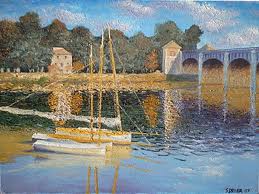 Figure 1: Reflections on corrugated liquid/gas interface, with obstacles, observed by Monet.  Rendering with 300 dpi.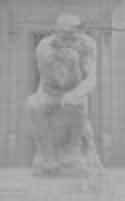 Figure 2: Reflection on life, originally shaped by Rodin: rendering with low resolution (75 dpi), unfavorable size, and other deficiencies.Tables should span one column and should be preceded by a caption.  Design details are left to the authors.  If a table or figure is too wide to be contained in a single column, extend it over both columns, preferable at the top or bottom of a page.Table 1: Number N of abstracts submitted and number M of submitting countries.REFERENCE FORMATTINGRefer to the reference section for samples for contributions to Conference Digest [1], journals [2], and books [3].ACKNOWLEDGEMENTSNice words and appreciation to someone for something they’ve done to assist you with your paper.REFERENCES[1]	S. Senturia, “Perspectives on MEMS Past and Future: the Tortuous Pathway from Bright Ideas to Real Products”, in Digest Tech. Papers Transducers‘03 Conference, Boston, June 8-12, 2003, pp. 10-15.[2]	T. Tsuchiya, O. Tabata, J.  Sakata, Y. Taga, “Specimen Size Effect on Tensile Strength of Surface Micromachined Polycrystalline Silicon Thin Films”, J.  Microelectromech.  Syst., vol. 7, pp. 106-113, 1998.[3]	R. P. Feynman, Lectures on Physics, Addison Wesley, 1989.CONTACT*J.Q. Public, tel: +1-555-12301234; JQP@xxxx.comRegionNMAmericas2123Asia/Oceania2509Europe/Africa16620Total62832